Against a Normative Asymmetry between Near- and Future-biasEmpirical evidence shows that people have multiple time-biases. One is near-bias; another is future-bias. Philosophical theorising about these biases often proceeds on two assumptions. First, that the two biases are independent: that they are explained by different factors (the independence assumption). Second, that there is a normative asymmetry between the two biases: one is rationally impermissible (near-bias) and the other rationally permissible (future-bias). The former assumption at least partly feeds into the latter: if the two biases were not explained by different factors, then it would be less plausible that their normative statuses differ. This paper investigates the independence assumption and finds it unwarranted. In light of this, we argue, there is reason to question the normative asymmetry assumption.1. IntroductionSomeone is time-biased with respect to some event just in case they have a preference for where in time that event is located, and that preference is sensitive to where in time that event is represented as being. Sometimes this is couched as the claim that they have that preference all else being equal. We think that is not quite right (for reasons that will become apparent later), but for now it will do no harm to think of time-bias in this manner.So, consider Annie the labradoodle. Annie might prefer to eat her liver cake now, or to eat her liver cake at the end of the day. Suppose Annie prefers to eat the liver cake now. There are various reasons this might be so. Perhaps she thinks that the liver cake will get progressively staler throughout the day, and hence that the liver cake later in the day will be intrinsically less valuable than the liver cake now. Perhaps she thinks it entirely likely that someone else will eat the liver cake during the day if she does not eat it now, so she thinks that the probability of in fact eating the liver cake if she decides to eat it now, is much higher than the probability of in fact eating the liver cake should she choose to eat it later. Perhaps she thinks that while she is hungry for liver cake now, by the end of the day she will be full. So the value of the liver cake to her future self is less than the value of the liver cake to her current self.If factors like these are the sole reasons for Annie’s preference—such that absent such factors she would have no preference about when she eats the liver cake—then we will say that her preferences with respect to the temporal location of the liver cake are time-neutral. If, however, holding fixed such factors, Annie still prefers the liver cake now, to the liver cake later, then she exhibits a time-bias. In particular, she is near-biased.An agent is near-biased if she tends to prefer that positive events are located temporally near to her, and that negative events are located temporally far from her, holding fixed relevant factors (or, for now, if she has that preference all else being equal).The conditions under which people are near-biased, the events or goods about which they are near-biased, and the amount by which they are near-biased, has been extensively researched in behavioural economics and psychology. While there is a good deal of intra-personal and inter-personal variation in near-bias even when we limit ourselves to considering the same events (or goods) and even more when we consider different kinds of events or goods, in general it has been shown that people devalue future events in a particular way. In particular, we discount those goods according to a hyperbolic function. While there is general agreement that hyperbolic discounting is irrational, there is much less agreement about whether near-bias itself is irrational, or whether it is only irrational when it leads to dynamical inconsistency. Philosophers have typically taken the former view, and contemporary economists the latter. That is because most philosophers have thought that there is simply no reason to value the utility of temporally nearer selves over the utility of temporally more distant selves.Near-bias is not the only kind of time-bias. Philosophers have long supposed, going back at least to Hume (1739), that humans exhibit a bias toward the future. When it comes to our own pleasant and unpleasant experiences, holding relevant factors fixed (again, we can think of this as all else being equal) we prefer that pleasant experiences are located in the future rather than the past, and that unpleasant experiences are located in the past rather than the future. So, for instance, suppose that holding fixed relevant factors (such as the painfulness of the procedure, the deftness of the surgeon, the length of the operation, the likelihood of infection, and the probability of the operation in fact occurring) Annie prefers that her painful dental operation be located in the past rather than the future. And suppose that holding fixed relevant factors (such as the tastiness of the liver-cake, the probability she will receive the cake, and the value of the cake to her recipient self) Annie prefers the experience of eating her liver-cake be located in the future rather than the past. Then her preferences, about both positive and negative events, are future-biased. While philosophical discussion of the normative status of future-bias has bourgeoned over the last ten years, there are still only a handful of studies that probe the conditions under which we are future-biased.Until relatively recently it was more or less orthodoxy for philosophers to suppose that near-bias and future-bias have a different normative status. While most philosophers supposed that near-bias was rationally impermissible, most supposed that future-bias was rationally permissible. Call this the normative asymmetry assumption.On the face of it the normative asymmetry assumption might seem puzzling. After all, if there is no reason to value the utility of temporally nearer selves, over the utility of temporally more distant selves, why should there be reason to value the utility of temporally future selves over the utility of temporally past selves?Though this connection has not, to our knowledge, been made explicit, the normative asymmetry assumption has probably seemed reasonable in part because it has been assumed that the explanations for each bias are distinct: that the two biases are independent. If the biases are explained by two distinct sets of factors, then it is easy to see why one could be rationally permissible and the other not: one set of factors might render one bias rationally permissible, and the other set might render the other bias rationally impermissible.For instance, if future-bias is explained and justified by some kind of asymmetry between the past and the future—an asymmetry that grounds its being rationally permissible to discount the value of past events compared to future ones—this asymmetry would not speak to the normative status of near-bias. We suspect that something like this thought either explicitly or tacitly underlies people’s willingness to accept the normative asymmetry assumption.Call the assumption that the two biases are independent in this manner the independence assumption. Of course, the independence assumption does not entail the normative asymmetry assumption. Perhaps the biases are independent, and yet neither is rationally permissible (or both are). If the independence assumption is false, however, then the normative asymmetry assumption is called into question. While in principle the very same factors could explain both biases but render only one rationally permissible, the discovery that the independence assumption is false would invite re-evaluation of the plausibility of the normative asymmetry assumption.This paper advances an argument of this form. First, our empirical investigation undermines the independence assumption, suggesting that there is at least a partial shared explanation for both kinds of preference. Second, consider some various candidate partial explanations of both kinds of preference and argue that these contribute the same normative status to each. Thus, we offer a challenge to those who defend the normative asymmetry assumption: to identify the explanatory factor(s) in virtue of which these preferences have a different normative status, or provide us with a different candidate factor that explains both, but which contributes a different normative status to each. We begin by outlining recent relevant research (§2), before we outline the methodology and results of a pair of studies that we ran (§3). Finally, we consider the implications of our findings for the normative asymmetry assumption (§4).2. Research to DateTo date, while there has been extensive empirical investigation of near-bias, and some investigation of future-bias, each of these investigations has taken place in isolation. Let’s begin by considering what is already known about the conditions under which people display future-bias.We will say that someone is positively hedonically future-biased if, holding fixed relevant factors, they tend to prefer positive hedonic events—pleasures—to be in their future rather than their past, and that they are negatively hedonically future-biased if, holding fixed relevant factors, they tend to prefer negative hedonic events—pains—to be in their past rather than their future. Recent empirical work has found evidence of both positive and negative hedonic future-bias (Caruso, Gilbert & Wilson (2008), Greene, Latham, Miller, & Norton (2021)). Indeed, people are not only positively and negatively hedonically future-biased when the event in question is of intrinsically the same value whether it is past or future. Greene, Latham, Miller & Norton (2021) found that a significant majority of people are negatively hedonically future-biased even when ten negative past events are weighed against a single negative future event.Though there is relatively little evidence to guide theorising about why people are future-biased, several hypotheses have been offered. Latham, Miller, Norton & Tarsney (2020) distinguish two broad kinds of explanations: temporal metaphysics explanations and practical irrelevance explanations.Temporal metaphysics explanations appeal either to certain beliefs about temporal metaphysics, or to certain temporal phenomenologies. According to the temporal passage belief hypothesis, it is the fact that people believe that time robustly passes (that is, passes in the manner espoused by A-theorists) that explains future-bias (Prior 1959, Schlesinger 1976, Craig 2000). Roughly, the idea is that to believe in robust temporal passage is to believe that future events are coming towards one, and past events are receding away from one. If we believe that we are growing progressively closer to future events, and further from past events, then it will make sense to prefer that positively valenced events are future (since then we are approaching them) and negatively valenced events are past (since then we are moving away from them). A second version of the temporal metaphysics explanation is the temporal phenomenology hypothesis, according to which it is the presence of a phenomenology as of robust temporal passage, which explains future-bias, rather than a belief in such passage. Again, the idea is that if it feels as though future events are moving towards us, and past events away from us, then it will make sense to prefer positively valenced events in the future, and negatively valenced events in the past.Practical relevance explanations, by contrast, appeal to the practical irrelevance hypothesis. According to this hypothesis, past events are practically irrelevant due to our inability to causally influence those events, and thus we attach less evaluative weight to past events because since there is nothing, we can do to affect the past. We disvalue past events because they cannot count for, or against, present choices. Defenders of some version of the practical irrelevance hypothesis include Kauppinen (2018) Parfit (1984:186) Horwich (1987:194-196). Maclaurin & Dyke (2002) and Suhler & Callender (2012). Latham, Miller, Norton & Tarsney’s (2020) results provide some support for the practical irrelevance hypothesis, insofar as they found that when past events are made causally relevant, future-bias was mitigated (though not eliminated).While the empirical literature on future-bias is still in its infancy, there is a plethora of evidence about our patterns of near-biased preferences. We will say that someone is prospectively positively near-biased, if, holding fixed relevant facts, they tend to prefer that positive events are located in their near future rather than their far future, and that they are prospectively negatively near-biased if, holding fixed relevant facts, they tend to prefer that negative events are located in their far future rather than their near future. There is evidence that people are both prospectively positively near-biased and prospectively negatively near-based. To a high level of abstraction, evidence shows that across a range of events people are both positively and negatively near-biased, and that they discount the value of future events hyperbolically.Having said that, evidence also shows that there are conditions under which people are not near-biased but instead are far-biased. We will say that someone is prospectively positively far-biased, if, holding fixed relevant facts, they prefer that positive events are located in their far future rather than their near future, and that someone is prospectively negatively far-biased, if, holding fixed relevant facts they prefer that negative events are located in the near future rather than the far future. So far, we’ve talked of holding fixed relevant facts. We noted in the introduction that it is often said that someone is time-biased just in case, all else being equal, they have a preference for where in time events are located. This, we think, is close enough for most purposes. But it is also potentially misleading, insofar as it can lead one to suppose that someone is time-biased just in case all else being equal, they have a preference for where in time events are located. We can see this when we consider the various explanations that have been offered for near-bias.More carefully, when we look at these explanations we see that many of them are really only explanations of what we will call apparent near-bias. We will say that someone is apparently time-biased with respect to some event just in case they have a preference for where in time that event is located. Someone is apparently near-biased with respect to some event just in case they prefer that the event is temporally near if it is positively valenced, and temporally far if it is negatively valenced. On this way of framing the matter, someone may be apparently time-biased because they are in fact time-biased, or because they are merely apparently time-biased: their preferences might be entirely the result of relevant factors such as their judgments about the probability of some event occurring (e.g., Annie’s concern about liver cake theft), or about its intrinsic value when it does occur (e.g., Annie’s concern about stale liver cake). In such cases people’s preferences are not really sensitive to the temporal location of the event, they are only sensitive to facts about its probability and its value. Having made this distinction we can specify that in what follows when we talk of future-bias and near-bias we refer to biases that are not merely apparent. In other words, we refer to genuine biases (though we’ll usually not repeat the modifier ‘genuine’).With this in mind, we can note that some experimenters do their best to avoid some confounds and thereby avoid testing for merely apparent near-bias. They have sought to isolate near-bias, by, for example, offering delayed monetary rewards on a prepaid debit card that will activate at the agreed time, to reassure participants that they will indeed receive a greater reward if they opt to wait. While these experimenters are sensitive to the distinction between apparent near-bias and near-bias, this distinction is not always clearly drawn. So, in what follows we talk about psychological explanations of apparent near-bias: it should be borne in mind that some of these might also be explanations of (genuine) near-bias. According to one prominent explanation of apparent near-bias, this pattern of preferences is the product of the functioning of three systems (Berns, Laibson & Loewenstein, 2007). The first is a valuation network, responsible for computing the subjective value of future events (Kable & Glimcher, 2007). The second is a self-control network responsible for the ability to delay gratifications through cognitive control and conflict monitoring (Hare 2013). The third is a prospective memory network responsible of the representation of future outcomes (Peters & Buchel, 2010). The preference to have positive events temporally close has been shown, at least in part, to issue from judgements about the probability of the event occurring as it becomes temporally more distant, and from judgements about a lack of knowledge about what future selves will value. We also know that apparent near-bias correlates with deficits in the prospective memory network. The hypothesis is that a diminished capacity for episodic future thinking, (that is, prospectively imagining or simulating future events) explains this correlation and this is reinforced by the fact that teaching people to anchor time intervals to subject-specific real-life events significantly reduces people’s tendency to discount the value of future events (Trope & Liberman 2000). We also know that there is a correlation between increased rates of discounting and both mood and character traits. This is almost certainly explained by relative differences in the functioning of the self-control network. For instance, people with a depressed mood show greater discounting rates than those with a positive mood (Weafer, Baggott, & de Wit, 2013), as do those with certain impulse control disorders (Moody, Franck, & Bickel, 2016). We take it that insofar as apparent-near bias is explained (even if only partially) either by people’s inability to delay gratification, or their inability to imagine their future selves, then those people will count as being near-biased rather than merely apparently near-biased. That is so despite there being a sense in which not all is equal in such a case. For instance, if Freddie has apparently near-biased preferences because he is unable to delay gratification, then we might think that to hold all else equal would be to imagine that Freddie’s capacity to delay gratification is the same for near and far events. Even though the imagined Freddie does not show apparently near-biased preferences, this does not reveal that Freddie’s actual preferences are merely apparently near-biased.Clearly distinguishing explanations of merely apparent time-bias from time-bias is important, since doing so allows us to determine whether a pattern of preferences is in fact time-biased or not. This, in turn, matters, since nobody thinks that merely apparently time-biased preferences are rationally impermissible. If Annie prefers her liver cake soon rather than later because it will be stale later, then this is surely a rationally permissible preference to have. Indeed, her preferences are better described as non-stale-food-biased than time-biased.There is dispute about the rational permissibility of near-bias that roughly falls along disciplinary lines. Amongst philosophers, there is widespread agreement that near-bias is irrational: there are no grounds for more highly valuing the experiences of one’s temporally near selves over one’s temporally far selves. Economists, by contrast, have more typically held that near-bias can be rational, so long as the rate at which we discount the value of future events is one that does not allow certain kinds of exploitation, such as a diachronic Dutch book (whereby an agent is offered a series of bets which by her lights are fair but which will inevitably lead her to lose money no matter the outcomes of the events on which she is betting). Hence, they allow that exponential discounting rates are rational, but hyperbolic rates are not.There is no such dispute between the disciplines when it comes to future-bias, since economists have not been focussed on the normative status of future-biased preferences. Philosophers, however, who usually suppose that near-bias is rationally impermissible, have until recently taken a different view about the normative status of future-bias, in supposing it to be at least rationally permissible. In this, such philosophers have accepted the normative asymmetry assumption.In fact, a small cohort of philosophers has argued that near-bias and future-bias are both rationally impermissible. Even those philosophers who argue that the normative status of both biases is the same, however, reach this conclusion by considering each bias separately, and by providing different arguments against the rational permissibility of near-bias, than they do against the rational permissibility of future-bias. For instance, arguments against the permissibility of near-bias often focus on the idea that there is no reason to value the utility of temporally nearer selves, over the utility of temporally more distant selves. By contrast, arguments against the rational permissibility of future-bias have attempted to show that people with such preferences can be overall worse off. For instance, it has been argued that because future-biased preferences are temporally inconsistent, people who have these preferences and are risk-averse can be led to make a series of choices that renders them worse off in all respects (Dougherty, 2011) or to accept diachronically inconsistent exchange rates between hedonic and non-hedonic events (Dougherty, 2015). Greene & Sullivan (2015) argue that in order to avoid regret that arises as a result of their temporally inconstant preferences, future-biased people will postpone positive events for no good reason.In sum, the pattern of investigation, both empirical, and normative, of these biases is one that treats them as entirely independent. Nothing we learn about one bias, whether empirically or normatively, has been taken to have any impact on what we ought to think about the other. In other words, research to date has implicitly assumed that the independence assumption is true.This paper takes up the task of investigating that assumption. To do so we restricted ourselves to investigating whether there is an association between future-bias and prospective near-bias for hedonic events.To that end we ran an experiment to determine whether there is an association between future-bias and near-bias. We predicted that there would be such an association. In particular, we predicted that: There is a positive association between being future-biased and being prospectively near-biased.There is a positive association between the strength of people’s future-biased preferences and their prospectively near-biased preferences.3. Methodology and Results3.1 Experiment 1 Methodology3.2.1 Participants460 people participated in the study. Participants were U.S. residents, recruited and tested online using Amazon Mechanical Turk, and compensated $0.50 for approximately 5 minutes of their time. 245 participants had to be excluded for failing to follow task instructions. This means that they failed to answer the questions (53) or failed one of the attentional check (45) or comprehension questions (147). The remaining sample was composed of 215 participants (96 female; 2 trans/non-binary; mean age 44.12 (SD = 13.98)). Ethics approval for these studies was obtained from the [blanked] Human Research Ethics Committee. Informed consent was obtained from all participants prior to testing. The survey was conducted online using Qualtrics.3.1.2 Materials and ProcedureThe study was a mixed design. Participants were split into two conditions: positive and negative. In the positive condition, participants reported the extent of their future-biased and near-biased preferences in response to a vignette about a positive hedonic event (eating one’s favourite meal). In the negative condition, participants reported the extent of their future-biased and near-biased preferences in response to a vignette about a negative hedonic event (eating one’s most disliked meal).The vignettes we used are amended versions of Greene et al.’s (2021) positive and negative hedonic vignettes.  They are amended in such a way as to try to control for two factors that might lead people to express merely apparent future-biased or near-biased preferences. These factors are more pronounced for near-bias than for future-bias and controlling for them adds some complexity to the vignettes, which explains why they were not included in Greene et al.’s (2021) study. The first factor our vignettes aim to hold fixed is the subjective probability of the event occurring (regardless of its temporal location). Since if the meal was dispensed in the past we should have a subjective probability of 1 that it was dispensed, the vignette stipulates that the meal will certainly be dispensed in the future (with a view to trying to get people to attribute a subjective probability that is as close to 1 as possible, that the meal will be dispensed in the future). So, it aims to hold fixed that the future is as certain (or as near as can be) to the past. The second factor our vignettes aim to hold fixed is the intrinsic value of the goods received to the self that receives them. Thus we stipulate that the machine will dispense food based on the preferences of the self who will receive the food, even if that self has different gustatory preferences to the current self.Since the positive and negative vignettes differ only minimally, we can present them together: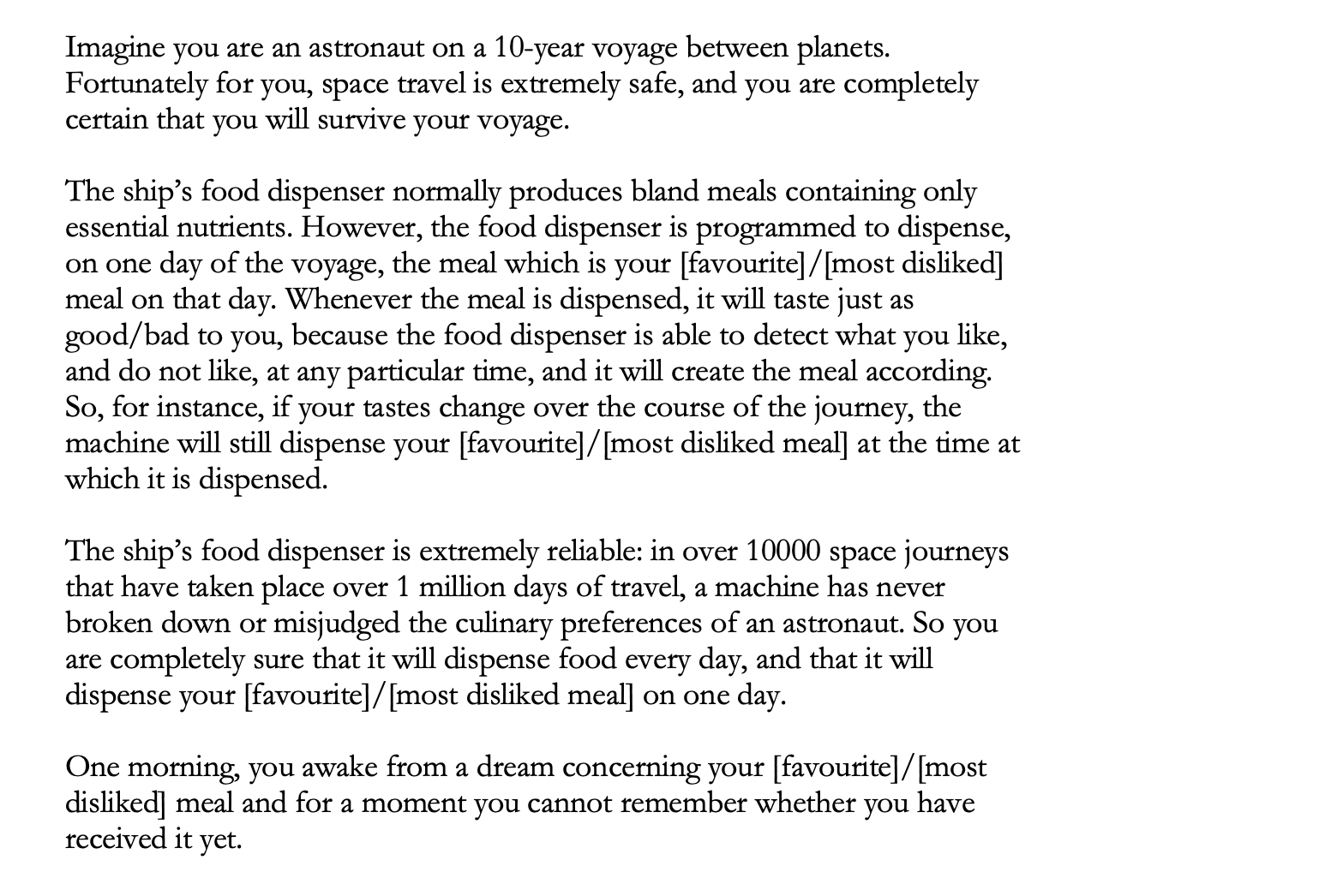 After reading the vignette, participants responded to two attentional check/comprehension questions. The first asked “In this vignette, you were asked to imagine that you were…”, to which participants could respond:An astronaut.A Dog.A SpaceshipA Food Dispenser.The second question asked: “During your 10-year voyage, the ship’s food dispenser produced bland meals…”, to which participants could respond: Every day except for one.One day a week.One day a year.Every day.Participants who failed correctly to answer these questions were excluded from the study. The next questions probed whether, and the extent to which, participants have prospectively near-biased preferences. Participants then saw two sets of questions, one probing whether, and the extent to which, they have prospective near-biased preferences, and one probing whether, and the extent to which, they have future-biased preferences. The order in which they saw these questions was randomised.Participants were asked to “Please indicate your preference using one of the following statements:”I would prefer to learn that my [favourite]/[most disliked] meal will be dispensed tomorrow, and will not be dispensed 1 year into the future.I would prefer to learn that my [favourite]/[most disliked] meal will be dispensed 1 year into the future, and will not be dispensed tomorrow.I have no preference between these options.Following this forced-choice response, participants indicated the strength of their preference on a 7-point Likert scale running from 1 (very weak) through to 7 (very strong). The orientation of all Likert scales was randomised.Participants were asked to “Please indicate your preference using one of the following statements:I would prefer to learn that my [favourite]/[most disliked] meal will be dispensed tomorrow, and was not dispensed yesterday.I would prefer to learn that my [favourite]/[most disliked] meal was dispensed yesterday, and will not be dispensed tomorrow.I have no preference between these options.Following this forced-choice response, participants indicated the strength of their preference on a 7-point Likert scale running from 1 (very weak) through to 7 (very strong). 3.1.3 Results Before reporting our results, we will start by summarising our main findings regarding each of our hypotheses. Our first hypothesis was that there would be a positive association between being future-biased and prospectively near-biased. This hypothesis was vindicated; there was a moderate association between them. Our second hypothesis was that there would be a positive association between the strength of people’s near-biased preferences and future-biased preferences. This hypothesis was vindicated. We found evidence of a small correlation between the strength of people’s near-biased preferences and future-biased preferences.Table 1 below summarises the descriptive data regarding near- and far-biased preferences in experiment 1. The ‘NB’ column represents the proportion of participants who report positive and negative prospective near-biased preferences. The ‘FrB’ column represents the proportion of participants who report positive and negative prospective far-biased preferences. The ‘NP’ column represents the proportion of participants who report a time-neutral preference. We also report the means (and standard deviations) of people’s strength of preferences across all conditions. We also include the results of one-way 𝜒2 tests for each condition. The results of these tests show that, overall, people tend to be positively near-biased and negatively far-biased.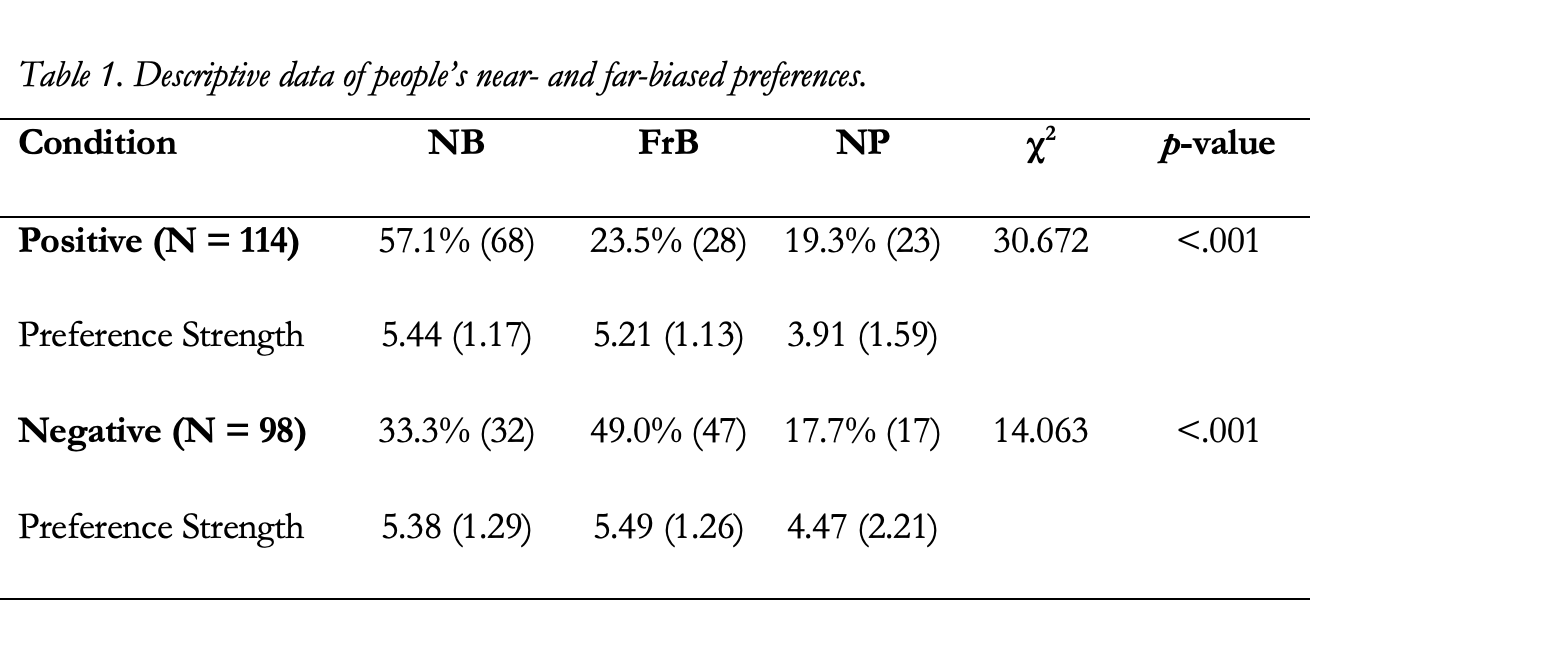 To check whether there was any association between people’s reported near- and far-biased preferences and valence (positive or negative) we ran a 𝜒2 test of independence. This test revealed that there was a significant association between valence and people’s reported preference (𝜒2 (2, N = 215) = 16.401, p < .001). Post-hoc comparisons with a Bonferroni correction showed that people were more (prospectively) near-biased (p < .001) and less (prospectively) far-biased (p < .001) in positive conditions than in negative conditions. There was no association between valence and the proportions of people who reported having no preference.Table 2 below summarises the descriptive data regarding future- and past-biased preferences in experiment 1. The ‘FB’ column represents the proportion of participants who report positive or negative future-biased preferences. The ‘PB’ column represents the proportion of participants who report positive or negative past-biased preferences. The ‘NP’ column represents the proportion of participants who report a time-neutral preference. We also report the means (and standard deviations) of people’s strength of preferences across all conditions. We also include the results of one-way 𝜒2 tests for each condition. The results of these tests show that a significant majority of people are positively future-biased and negatively future-biased.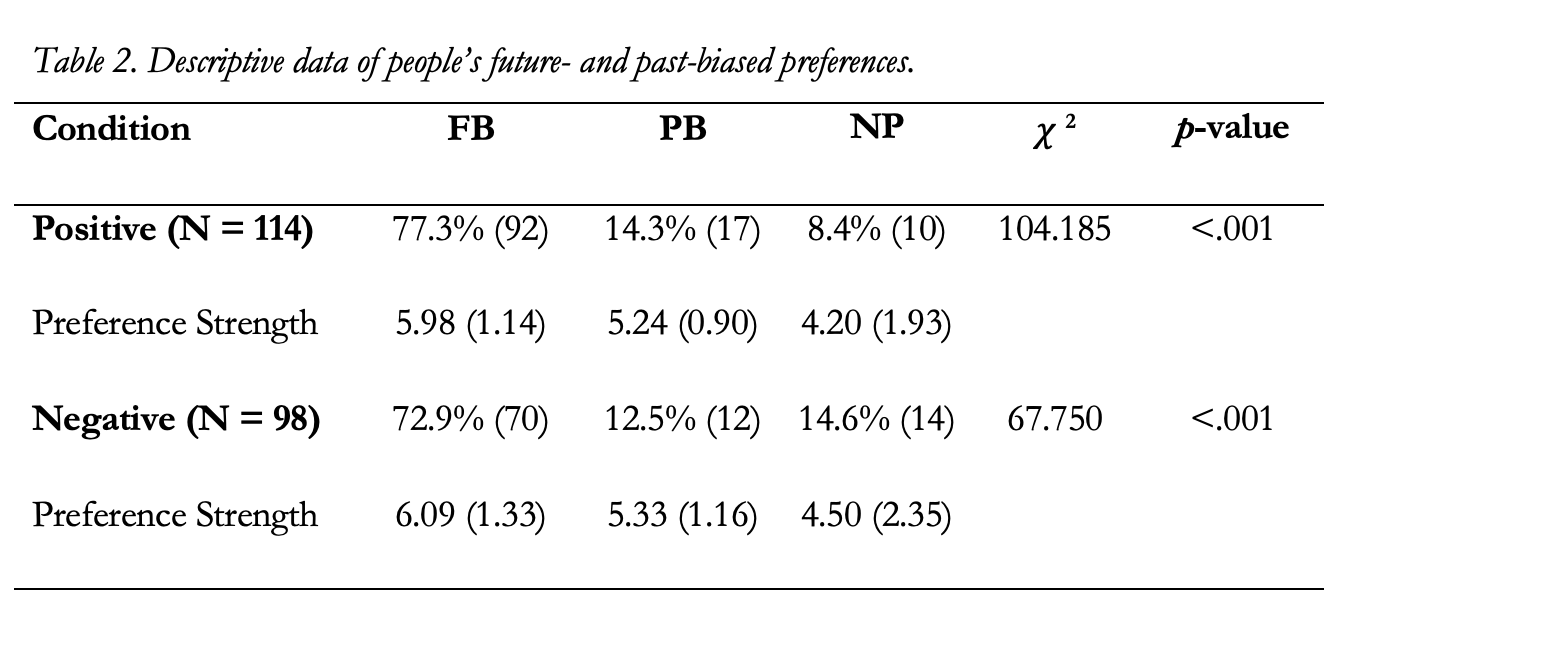 To check whether there was any association between people’s reported future- and past-biased preferences and valence (positive or negative) we ran a 𝜒2 test of independence. This test revealed that there was no significant association between valence and people’s reported preference (𝜒2 (2, N = 215) = 2.080, p = .354). That is, there was no association between the valence of the vignette and the proportions of people who reported being future-biased, past-biased, and time-neutral (i.e., having no preference).Next, we combined far-biased and no-preference responses into a single new category: non-near biased. We also combined past-biased and no-preference responses into a single new category: non-far biased. To test whether there was any association between people’s reported prospective near- and far- biased preferences and future- and past-biased preferences we ran a 𝜒2 test of independence. The results revealed a moderate significant association between near- and far- biased preferences and future- and past- biased preferences (𝜒2 (1, N = 212) = 9.250, p = .002, 𝜒  = .36). Being future-biased was moderately associated with being prospectively near-biased for both positive and negative events. More specifically, being future-biased was associated with more near-bias than non-near bias.Finally, to test the association between the strength of people’s near-biased and future-biased preferences we calculated separate Pearson’s correlation coefficients for both positive and negative conditions. To test this, we began by multiplying people’s reported preference strength by 1 if they reported being future-biased or near-biased, and -1 if they reported being past-biased or far-biased. People who report no preference were assigned the value 0. This results in two scales that range from -7, strongly past-biased or far-biased, through to 7, strongly future-biased or near-biased, via 0, no preference. The hypothesis that there would be a significant correlation between the strength of people’s future-biased preferences and their near-biased preferences for both positive (r119 = .217, p = .018) and negative events (r96 = .236, p = .021) was supported.4. DiscussionWe found a moderate association, for both positive and negative events, between people being future-biased and being prospectively near-biased. We also found a significant correlation between the strength of people’s future-biased preferences and prospectively near-biased preferences.The presence of this association suggests that there is likely some factor that partially explains both future-biased and prospectively near-biased preferences. This is evidence against the independence assumption. In what follows we will make the case that whichever factor partially explains both kinds of preference, that factor contributes the same normative status to both kinds of preference. We also point out that as far as we know, no candidate factors have been suggested which clearly undermine the rationality of one preference but not the other. The onus, then, is on defenders of the normative asymmetry assumption to make the case that there is such a “differentiating” factor and that the factor has sufficient normative weight that it really can ground the normative difference between the two preferences.Our argument rests on two assumptions that we think uncontroversial. First, we assume that a partial explanation for a preference contributes to determining the normative status of that preference. Second, we assume that whether a preference is, overall, permissible or impermissible (or indeed, obligatory) is a function of the various factors that contribute to its overall normative status.As noted, we found a moderate association between people being future-biased and being prospectively near-biased. But suppose for a moment that we had instead found a perfect association: every participant who reported future-biased preferences also reported near-biased preferences, and vice versa. That result would have suggested not only that the independence assumption is false, but that both kinds of preference are largely explained by the same underlying set of factors. This would certainly call into question the normative asymmetry assumption. While evidence that both kinds of preference are largely explained by the same factors does not entail that they have the same normative status—it could be that precisely the same set of factors explains both, and yet those factors contribute to one kind of preference being rationally permissible, and the other being rationally impermissible—we would nevertheless be tempted to conclude that they share the same normative status.Since the moderate association we in fact observed suggests that there is only a partial overlap in the explanations of the two kinds of preferences, matters are more complicated. Even if this shared partial explanation contributes the same normative status to both kinds of preference—say it contributes to each of them being rationally permissible—it does not follow that each has the same normative status all things considered. It could be that other contributing factors mean that overall, one is rationally impermissible and the other rationally permissible. Nevertheless, we take it that if a partial explanation for both kinds of preference contributes the same normative status to each, then this puts some pressure on the normative asymmetry assumption in the following sense: in the absence of there being other known contributing factors which lead us to suppose that the two kinds of preference have overall different normative statuses, we should suppose them to have the same status.Here is the Normative Symmetry Argument:If explanation E is a partial explanation for both near-bias and future-bias, E confers the same normative status of both biases.Every proposed partial explanation for near-bias could also partially explain future-bias, and vice versa.Therefore, either (i) both biases share the same normative status (the normative asymmetry thesis is false), or (ii) there is some yet-to-be-articulated explanation of one bias that cannot explain the other, or (iii) an explanation of one bias that could explain the other, in fact does not.We have no reason to suppose that (ii) or (iii) is the case, and if (ii) is the case we have no reason to suppose that this yet-to-be-articulated explanation is a normative difference-maker.Therefore,We have reason to suppose that both biases share the same normative status.First, let’s consider the inference from (1) and (2) to (3), which assumes that the normative status of a pattern of preferences is a function of what explains those preferences. To resist that inference, one might argue that if we want to know whether a pattern of preferences is rationally permissible or not we should only look to see what having those preferences does for us. Are we better off, worse off, or neither better nor worse off, prudentially speaking, with such a pattern of preferences? If we are worse off then those preferences are not rationally permissible, and they are rationally permissible otherwise.If that is right then not only does the argument above fail, but we seem to have reason to accept the normative asymmetry thesis. Near-biased preferences do make us worse off, overall. If Annie prefers to have half a liver cake now, rather than a whole liver cake later, then she can act on that preference. In acting on that preference she ends up getting half as much liver cake as she would have, had she not been near-biased. To be sure, Annie can also prefer to have a more painful dental procedure yesterday, over a less painful dental procedure tomorrow. Then were it the case that Annie could act on her preference, she would be worse off overall: she would undergo a more painful dental procedure rather than a less painful one. But in fact Annie cannot act on any such preference. She either had the more painful dental procedure yesterday or she did not: if she did, there is nothing to be done about that now, and if she did not, then, once again, there is nothing to be done about that now. So whether Annie has future-biased preferences or not, she cannot make herself worse off by acting on those preferences.Hence, according to this line of thought, it is rationally permissible to have future-biased preferences but not to have near-biased preferences because the former cannot make one worse off, and the latter can. And we can (and should) come to that conclusion without worrying about what explains our having those preferences. We have a few comments on this line of thought.First, we take this to be an unusual approach to thinking about the rationality of preferences. It implies that in a world in which as a matter of fact there are no Dutch bookies, it is rationally permissible to have intransitive preferences. Perhaps it is rationally permissible to have such preferences (we have no dog in that race) but if it is, the contingent presence, or absence, of Dutch bookies doesn’t seem to be what does the normative work here. As a matter of fact, we do not have causal access to the past, and so Annie cannot bring it about that she did, or did not, have the past more painful dental surgery. But at best this is a contingent feature of our world: it might even only be a contingent feature of our local location in this world. So, it would be odd if this is what made it rationally permissible to be future-biased.Second, we take it that the sorts of arguments offered by Dougherty (2011; 2015) and Greene and Sullivan (2015) precisely aim to show that we can be made worse off by being future-biased. So even if this general view is correct, and thinking about the explanation for these biases is normatively irrelevant, it is not obvious that that the normative asymmetry thesis would be vindicated.More generally, there is a strong intuition that explanations of patterns of preferences do play a role in evaluating their normative status. Those who argue against the rational permissibility of future-bias, for instance, sometimes argue for that view on the grounds that our pattern of future-biased preferences is highly contingent and sensitive to differences that are nor normatively salient. For instance, Brink (2011) and Dougherty (2015) argue that future-bias is not rationally permissible because we are future-biased with respect to hedonic but not non-hedonic events, and we are future-biased with respect to events we ourselves will experience, but not with regard to events that others will experience (so called third-person future-bias). Since those differences appear to be highly contingent, and not to be sensitive to anything normatively relevant, they conclude that the bias is not rationally permissible.One can imagine similar sorts of arguments being offered regarding near-bias. Suppose we were near-biased with respect to apples but not oranges, Australian dollars but not US dollars, and so on. This might lead one to suspect that our preferences as so highly contingent, and so obviously not based on anything that could be normatively relevant, that they must be rationally impermissible. In both cases these conclusion could be made regardless of whether having those preferences makes one worse off or not.At any rate, anyone wishing to reject the normative symmetric argument by rejecting this inference will need to provide reasons why the only factors relevant for determining rational permissibility are ones that do not appeal to the explanation for the preferences in question. In lieu of such an argument, for now we will assume that this is not so.The crucial premises in need of defence, then, are (1), (2) and (4). In what follows we will begin with (1) and (2). To do we will consider the proposed explanations of both near-bias and future-bias, and show that each explanation could explain both biases: (2) is true. We will then argue that that explanation confers the same normative status on both biases: (1) is true. We set aside explanations that are only explanations of merely apparent future- and near-bias since we have good reason to think that the association we are trying to explain is between (genuine) future- and near-bias. So, we set aside explanations that appeal to uncertainty either about the probability of the future event occurring, or uncertainty over how a future self will value the event.The first candidate explanation is one that has been offered for the presence of future-bias: it is the practical irrelevance hypothesis. Latham, Miller, Norton & Tarsney (2020) suggest that future-biased preferences might, at least in part, be the result of a mechanism that devalues the past because it is causally irrelevant. Can this hypothesis also explain prospective near-biased preferences? Well, one might argue that the far future is not more causally irrelevant than the near future, and so the practical irrelevance hypothesis cannot explain near-bias. This response, though, is a bit quick. Even though the far future is causally accessible to us, it seems reasonable to think that we generally have better causal control over the near future compared to the far future. It’s hard to put in place a causal mechanism that will result in me being hungry at a specific time tomorrow morning: it’s harder to put one in place that will result in me being hungry on a specific morning in 30 years’ time.So it seems that the practical irrelevance hypothesis could explain both preferences. Importantly, if it does so, then it seems plausible that it confers on them the same normative status. The past is, by and large, causally inaccessible to us. The far future is less causally accessible to us (in certain ways) than the near future. So, if the relative causal inaccessibility of some event does render it rationally permissible to devalue that event, then it renders it rationally permissible to be both near-biased and future-biased. If the relative causal inaccessibility of some does not render it rationally permissible to devalue that event, then the relative causal inaccessibility of past events and far future events does not render it rationally permissible to devalue either.The second candidate explanation is also one that has been offered for the presence of future-bias: that the belief (likely tacit) that time robustly passes—that there is an objectively present moment, and that which moment that is, changes—partially explains future-biased preferences. Might such an explanation also explain prospectively near-biased preferences? It seems that it might. If Annie believes that future events are coming towards her, then it follows that events in the near-future are not only closer to her than those in the far-future, but in virtue of this that they will arrive sooner than events in the further future. Indeed, according to this explanation, it is not that Annie believes that there are two future selves (a nearer self and a further self) only one of whom will receive some good, and she prefers that the temporally nearer self receives that good. Rather, Annie believes that her very same self ‘stands still’ while future events come towards her, some of which will reach her before others. Belief in a picture like this can explain Annie’s near-biased preference: she prefers positive events to arrive sooner, and negative events to arrive later.Once again, though, if such a belief were the shared partial explanation of these preferences, it is hard to see how it could contribute a different normative status to the preferences. If the belief is justified, then one might think that this contributes to the preferences formed partially on its basis being rationally permissible. By contrast if the belief is not justified, then one might think that this contributes to the preferences formed partially on its basis being rationally impermissible. Alternatively, one might think that even if the belief is unjustified, the preferences formed partially on its basis are still rationally permissible because preferences do not require justification of this kind. Regardless, it seems that whatever normative status this partial explanation contributes to each preference, that normative status will be the same.The third candidate explanation, also offered for the presence of future-bias, appeals to a phenomenology as of robust temporal passage. On this view we have a phenomenology whose content represents that there is an objective present moment, and that as that moment changes, future events come closer to the present, and past events recede. It is the presence of this phenomenology which (partially) explains future-bias. Could this provide an explanation for near-bias? It could, in much the same way as could a belief in robust passage. Namely, if it seems to Annie as though future events are coming towards her, then this can explain why she prefers positive events to be in the near future and negative ones in the far future. For she prefers that positive events reach her sooner, and that negative events reach her later.Suppose the presence of this temporal phenomenology is a partial shared explanation of both preferences. The same reasoning holds true in this case as in the case of a belief in robust passage. If one thinks that the phenomenology is illusory (as B-theorists do) then one might think that it is illusory in the sort of way that contributes to preferences formed on its basis being rationally impermissible. Or one might think that even if the phenomenology is illusory, this does not contribute to preferences formed on its basis being rationally impermissible. If one thinks that the phenomenology is veridical (as A-theorists/temporal dynamists do) then one might think that this contributes to preferences formed on the basis of that veridical phenomenology being rationally permissible. But whichever of these three views one takes, it seems that one will conclude that the phenomenology in question contributes the same normative status to both sets of preferences: the prospectively near-biased ones and the future-biased ones.The fourth candidate explanation, also offered for the presence of future-bias, is what we call the emotional asymmetry hypothesis. This explanation appeals to an asymmetry in our anticipatory and retrospectory systems (Caruso, Van Boven, Chin & Ward 2013). Empirical evidence suggests that we anticipate future events and retrospect past ones, but that anticipation is stronger than retrospection (Van Boven & Ashworth 2007). Hence a positive future event will seem to us more positive than the same event in the past, and a negative future event will seem to us more negative than the same event in the past. Hence, we will prefer positive events in the future, and negative ones in the past. Moreover, research shows that emotional intensity tends to reduce perceived psychological distance (Van Boven, Kane, McGraw & Dale 2010). So, it will seem to us as though future events (whose emotional intensity will be stronger) are closer to us, than are past events, even when they are in fact the same temporal distance away. Hence, if we exhibit near-bias, then this will tend to produce future-bias since we will prefer positive events to be in the future (since they will seem temporally nearer) and negative events to be in the past since they will seem to be temporally further). And we do think that patterns of anticipation and retrospection might partially explain near-bias. We can expect to have stronger anticipations for temporally nearer phenomena since episodic future memory will generally be stronger for temporally nearer events. As a result, we will tend to prefer positive events to be in our near future than our far future, and some of us (though, our results suggest, a minority when it comes to the experience of eating one’s most disliked meal) will prefer negative events to be in our far future rather than our near future.But, again, whatever normative status one supposes this emotional asymmetry to contribute to the preferences formed on its basis, it will contribute the same status to both sets of preferences. Perhaps, for instance, one thinks that this pattern of anticipation and retrospection is evolutionarily selected for, and that as a result this contributes to the rational permissibility of the preferences formed on its basis. Or perhaps one thinks that this pattern is an unfortunate by-product of the functioning of some other mechanism, and that as a result this contributes to the impermissibly of preferences formed partially on its basis. Regardless, one will think that this factor contributes the same normative status to both biases.The fifth candidate explanation is one offered for the presence of near-bias: a deficit in our self-control system. Could a deficit in our self-control system also partially explain future-biased preferences? We think so. The same sort of weakness of will that can lead us to prefer a lesser good now rather over a greater good later—despite recognising that by choosing this option we will be worse off overall—might lead us to prefer to have had a more painful surgery yesterday rather than a less painful surgery tomorrow—despite once again recognising that by choosing this option we will be worse off overall. In both cases it seems that we prefer what we ourselves acknowledge as the option that is less good overall, due to a lack of self-control. Thus ends our defence of (1) and (2). Now consider (4). (4) says that we have no reason to suppose that an explanation of one bias that could explain the other, along the lines we have offered above, in fact does not, and that if there is a yet-to-be articulated explanation of one bias that cannot explain the other, we have no reason to suppose that this yet-to-be-articulated explanation is a normative difference-maker.Notice that (4) is not the claim that it could not be that there is a partial explanation of one bias that fails to be a partial explanation of the other. To see this, consider the practical irrelevance hypothesis. Even though that candidate explanation can explain both near-bias and future-bias, it could be that in fact it only explains one bias. Suppose it only explains future-bias. Then whatever normative status that explanation affords the pattern of preferences it explains (namely future-bias) it does not afford that status on the pattern of preferences it does not explain (namely near-bias). So if the practical irrelevance explanation tends to confer rational permissibly on the preferences it explains, it will be the case that it tends to confer rational permissibility on future-bias, but tends to confer no normative status at all on near-bias. And that could render future-bias rationally permissible, and near-bias not.Premise (4), however, simply says that we have no reason to think that something like what we just described is so (that there is some explanation for one kind of bias that is not an explanation for the other, and which confers a different normative status on the two biases). As we see it, we have no reason to think that the practical irrelevant hypothesis explains future-bias but not near-bias, or explains near-bias but not future-bias. Likewise, it could be that temporal phenomenology or temporal beliefs explain one of the biases but not the other. But we have reason at all to suppose this to be so. In the case of the emotional asymmetry hypothesis we have reason to think that insofar as our emotional symmetries explain one bias, they explain the other: for part of the explanation in question appeals to both biases.Is there reason to think that there is some yet-to-be-articulated explanation of one bias that cannot explain the other? Perhaps so. We found only a moderate correlation between near-bias and future-bias, which suggests that there is some partial explanation that they do not share. Even given that this is so, however, it’s a stretch to infer that we have a reason to think that this unknown partial explanation is a normative difference-maker: that this unknown factor grounds its being the case that near-bias is rationally impermissible while future-bias is not. After all, it is characteristic of yet-to-be-articulated explanations that we have no idea what they are. To presuppose that such an explanation would confers a different normative status on each kind of preference is really just to assert that near-bias is rationally impermissible and future-bias is not. Of course, none of this is to say that it could not turn out to be the case that these factors, which can explain both biases, in fact only explain one of them. Our claim is just that on the basis of current evidence we have no reason to suppose this to be so; this is the reasoning behind premise (4).At this stage we think the burden on proof now lies on the defender of the normative asymmetry assumption to (i) show that one of these candidate explanations we have offered is in fact an explanation of one, but not the other, bias, and that its being so results in one bias being rationally permissible and the other not or (ii) identify a new explanation that partially explains one bias but not the other, and that confers a normative status to that bias which the other bias lacks.5. ConclusionSeparate investigation of future-bias and near-bias can only be justified if these biases are explained by different factors (i.e., if the independence assumption is true). However, we found that there is a moderate association, for both positive and negative events, between people being future-biased and being prospectively near-biased. In the light of this evidence, it is time to jettison the independence assumption and begin sustained theoretical and empirical investigation of these biases in tandem.In addition, our survey of the partial explanations that have been proposed for each bias finds that each proffered explanation of each bias could explain both biases. Thus, on the plausible assumption that the normative status of these biases is a function of that which explains them, the normative asymmetry assumption is brought into question. At the least, the burden now lies with the defender of this assumption to explain why near-bias is rationally impermissible but future-bias is rationally permissible.ReferencesAinslie, G., & Haslam, N. (1992). Self-control. Choice over time, 177, 209.Baddeley, A. (2003). Working memory: Looking back and looking forward. NatureReviews Neuroscience, 4(10), 829–839. http://dx.doi.org/10.1038/nrn1201.Baker, F., Johnson, M. W., & Bickel, W. K. (2003). Delay discounting in current and never-before cigarette smokers: similarities and differences across commodity, sign, and magnitude. Journal of abnormal psychology, 112(3), 382.Berns GS, Laibson D, Loewenstein G. Intertemporal choice—toward an integrative framework. Trends Cogn Sci. 2007; 11: 482–8. https://doi.org/10.1016/j.tics.2007.08.011 PMID: 17980645Bickel, W. K., Yi, R., Kowell, B. P., and Gatchalian, K. M (2008). “Cigarette smokers discount past and future rewards symmetrically and more than controls: Is discounting a measure of impulsivity”. Drug and Alcohol Dependence 96: 256–262.Brink, D. O. 2011. Prospects for Temporal Neutrality, in The Oxford Handbook of Philosophy of Time, ed. C. Callender, Oxford University Press: 353–81. Broome, J. (1991). Weighing Goods: Equality, Uncertainty and Time. Wiley-Blackwell.Caruso, E., Gilbert, D. T., and T. D. Wilson (2008). “A Wrinkle in Time: Asymmetric Valuation of Past and Future Events”. Psychological Science 19(8): 796-801Caruso, E. M., Van Boven, L., Chin, M., & Ward, A. (2013). The temporal Doppler effect: When the future feels closer than the past. Callender, C. (forthcoming). ‘The Normative Standard for Future Discounting.’ Australasian Philosophical Review. http://philsci-archive.pitt.edu/15451/Cameron, R. P. (2015). The moving spotlight: An essay on time and ontology. OUP Oxford.Craig, W. L. (2000). The tensed theory of time: a critical examination. Dordrecht: Kluwer Academic  Publishers.Dougherty, T. (2011). “On Whether to Prefer Pain to Pass.” Ethics. 121(3): 521-537. Dougherty, T. 2015. Future-Bias and Practical Reason, Philosophers’ Imprint 15/30: 1–16.Estle, S. J., Green, L., Myerson, J., & Holt, D. D. (2006). Differential effects of amount on temporal and probability discounting of gains and losses. Memory & Cognition, 34(4), 914-928.Fishburn, P. C., & Rubinstein, A. (1982). Time preference. International economic review, 677-694.Forbes, G. A. (2016). The growing block’s past problems. Philosophical Studies, 173(3), 699-709.Forrest, P. (2004). The real but dead past: A reply to Braddon-Mitchell. Analysis, 64, 358–362.Frederick, S., Loewenstein, G., & O'Donoghue, T. (2002). Time discounting and time preference: A critical review. Journal of economic literature, 40(2), 351-401.Greene, P. and M. Sullivan 2015. Against Time Bias, Ethics 125/5: 947–70.Greene, P., Latham, A. J., Miller, K., and Norton, J. (2021). ‘Hedonic and Non-hedonic Bias Towards the Future.’ Australasian Journal of Philosophy, 99:1, 148-163. DOI: 10.1080/00048402.2019.1703017Greene, P., Holcombe, A., Latham, A. J., Miller, K., and Norton, J. (2020). “The Rationality of Near Bias towards both Future and Past Events”. Review of Philosophy and Psychology. DOI: 10.1007/s13164-020-00518-1Greene, P, Latham, A. J. Miller, K., and Norton, J. (2020). “Why are People So Darn Past-Biased?”. In Temporal Asymmetries in Philosophy and Psychology. Edited by C Hoerl, T McCormack, and A Fernandes. OUP. Greene, P., Latham, A. J. Miller, K and Norton, J. (2021). “On Preferring that overall, things are worse”. Philosophy and Phenomenological Research. DOI:10.1111/phpr.12819Greene, P., Latham, A.J., Miller, K and Norton, J. (forthcoming) “How much do we discount past pleasures?” American Philosophical Quarterly. Downloaded from https://philpapers.org/rec/GREHMD-4Greene, P, Latham, A. J. Miller, K., and Norton, J. (forthcoming). “Capacity for Simulation and Mitigation Drives Hedonic and Non-Hedonic Time-Biases”. Philosophical Psychology. https://philpapers.org/rec/GRECFS-3Hardisty, D. J., Orlove, B., Krantz, D. H., Small, A. A., Milch, K. F., & Osgood, D. E. (2012). About time: An integrative approach to effective environmental policy. Global Environmental Change, 22(3), 684-694.Hare, C. 2007. Self-Bias, Time-Bias, and the Metaphysics of the Self and Time, Journal of Philosophy 104/7: 350–73.Hare, C. 2008. A Puzzle about Other-Directed Time-Bias, Australasian Journal of Philosophy 86/2: 269–77.Hare, C. 2013. Time – The Emotional Asymmetry, in A Companion to the Philosophy of Time, ed. A. Bardon and H. Dyke, Wiley Blackwell: 507–20. Hare TA. (2013). Self-Control in Decision-Making Involves Modulation of the vmPFC Valuation System. Science (80-) 646. https://doi.org/10.1126/science.1168450 PMID: 19407204Hausman, J. A. (1979). Individual discount rates and the purchase and utilization of energy-using durables. The Bell Journal of Economics, 33-54.Heathwood, C. 2008. Fitting Attitudes and Welfare, Oxford Studies in Metaethics 3: 47-73.Horwich, P. 1987. Asymmetries in Time: Problems in the Philosophy of Science, MIT Press.Hume, D. 1738. A Treatise of Human Nature, Oxford University Press.Jevons, W. S. (1905). Essays on Economics. London: Macmillan.Kable JW, Glimcher PW. The neural correlates of subjective value during intertemporal choice. Nat Neurosci. 2007; 10: 1625–1633. https://doi.org/10.1038/nn2007 PMID: 17982449Kauppinen, A. (2018). “Agency, Experience and Future Bias” Thought: A Journal of Philosophy 7 (4):237-245.Koopmans, T. C. (1960). Stationary ordinal utility and impatience. Econometrica: Journal of the Econometric Society, 287-309.Lancaster, K. (1963). An axiomatic theory of consumer time preference. International economic review, 4(2), 221-231.Latham, A. J., Miller, K., and Norton, J. (2019). ‘Is our naïve theory of time dynamical?’ Synthese. DOI: 10.1007/s11229-019-02340-4Latham, A. J., Miller, K., & Norton, J. (2020). An empirical investigation of purported passage phenomenology. The Journal of Philosophy, 117(7), 353-386.Latham, A.J., Miller, K., Norton, J. & Tarsney, C. (2020). Future bias in action: does the past matter more when you can affect it? Synthese. DOI: 10.1007/s11229-020-02791-0Lawless, L., Drichoutis, A.C., & Nayga Jr., R.M. (2013). Time preference and health behaviour: a review. Agricultural and Food Economics 1(17) https://doi.org/10.1186/2193-7532-1-1Lee, R., Hoerl, C., Burns, P., Fernandes, S., O’Connor, P., & McCormack, T. (2020). “Pain in the Past and Pleasure in the Future: The Development of Past-Future Preferences for Hedonic Goods.” Cognitive Science 44 (9). Lempert, K.M., MacNear, K.A., Wolk, D.A. et al. Links between autobiographical memory richness and temporal discounting in older adults. Sci Rep 10, 6431 (2020). https://doi.org/10.1038/s41598-020-63373-1Lewis, C. I. (1946). An Analysis of Knowledge and Valuation .LaSalle, IL: Open Court.Loewenstein, G. (1987). Anticipation and the valuation of delayed consumption. The Economic Journal, 97(387), 666-684.Loewenstein, G. & Angner, E. 2002. “Predicting and Honoring Changing Preferences,” in Time and Decision: Economic and Psychological Perspectives on Intertemporal Choice. George Loewenstein, Daniel Read and Roy Baumeister, eds. NY: Russell Sage.Lowenstein, G. E. J., & Elster, J. (1992). Choice over Time (New York: Russel Sage Foundation).Loewenstein, G., & Prelec, D. (1991). Negative time preference. The American Economic Review, 81(2), 347-352.Lowry, R. and M Peterson (2011). “Pure Time Preference” Pacific Philosophical Quarterly (92): 490–508.Maclaurin, J., and H. Dyke 2002. ‘Thank Goodness That’s Over’: The Evolutionary Story, Ratio 15/3: 276–92.Molouki, S., Hardisty, D. J., & Caruso, E. M. (2019). The sign effect in past and future discounting. Psychological Science, 30(12), 1674–1695.Moody, L., Franck, C., & Bickel, W. K. (2016). Comorbid depression, antisocial personality, and substance dependence: Relationship with delay discounting. Drug and Alcohol Dependence, 160, 190–196. http://dx.doi.org/10.1016/j.drugalcdep.2016.01. 009.Nagel, T. (1970). The Possibility of Altruism, Oxford: Clarendon.Parfit, D. 1984. Reasons and Persons, Oxford University Press. Pearson, O. (2018). Appropriate emotions and the metaphysics of time. Philosophical Studies, 175(8), 1945-1961.Peters J, Bu¨chel C. Episodic future thinking reduces reward delay discounting through an enhancement of prefrontal-mediotemporal interactions. Neuron. 2010; 66: 138–48. https://doi.org/10.1016/j.neuron.2010.03.026 PMID: 20399735Prior, A.N. 1959. Thank Goodness That’s Over, Philosophy 34/128: 12–17.Rawls, J. (1971). A Theory of Justice. Cambridge, MA: BelknapSchlesinger, G. (1976). ‘The stillness of time and philosophical equanimity.’ Philosophical Studies 30:145–59.Sidgwick, H. (1884). The Methods of Ethics. London: Macmillan.Soman, D. Ainslie, G., Frederick, S., Li, X., Lynch, J., Moreau, P., Mitchell, A., Read, D., Sawyer, A., Trope, Y., Wertenbroch, K., & Smith, A. 1790. The Theory of Moral Sentiments. Oxford: Oxford University Press. Strotz, R. H. (1956). “Myopia and Inconsistency in Dynamic Utility Maximisation”. The Review of Economic Studies. 23(3): 165-180. Suhler, C. and C. Callender 2012. Thank Goodness That Argument Is Over: Explaining the Temporal Value Asymmetry, Philosophers’ Imprint 12: 1–16.Sullivan, M. (2018). Time Biases: a Theory of Rational Planning and Personal Persistence.  OUP. Thaler, R. (1981). Some empirical evidence on dynamic inconsistency. Economics letters, 8(3), 201-207.Trope Y, Liberman N. Temporal Construal and Time-Dependent Changes in Preference. J Pers Soc Psychol. 2000; 79: 876–889. https://doi.org/10.1037//0022-3514.79.6.876 PMID: 11138758Van Boven, L. V. and Ashworth, L. (2007). “Looking forward, looking back: Anticipation is more evocative than retrospection.” Journal of Experimental Psychology 136(2): 289-300.Van Boven, L., Kane, J, McGraw, A. P, and Dale, J. (2010). “Feeling close: emotional intensity reduces perceived psychological distance.” Journal of Personality and Social Psychology. 98(6):  872-885.Weafer, J., Baggott, M. J., & de Wit, H. (2013). Test-retest reliability of behavioral measures of impulsive choice, impulsive action, and inattention. Experimental and Clinical Psychopharmacology, 21(6), 475–481. http://dx.doi.org/10.1037/a0033659.Yehezkel, G. (2014). ‘Theories of Time and the Asymmetry in Human Attitudes.’ Ratio 27(1):68-83.Yi, R., Gatchalian, K. M., & Bickel, W. K. (2006). Discounting of past outcomes. Experimental and clinical psychopharmacology, 14(3), 311.